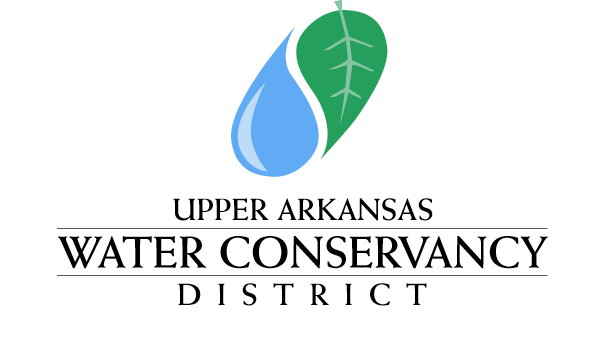 NOTICE AND AGENDA Notice is hereby given that a regular meeting of the Upper Arkansas Water Activity Enterprise Committee will be held at the Upper Arkansas Water Conservancy Building, 339 East Hwy 50, Salida, CO, and by REMOTE ELECTRONIC VIDEO AND AUDIO CONFERENCING commencing at 2:00 PM on May 9, 2024. COMMITTEE MEETING339 E. Hwy 50May 9, 20242:00 PMApproval of Minutes from Meeting of April 11, 2024.Approval of Financial ReportsMonthly Income StatementQuarterly Balance Sheet Review – (April, July, October, & January)Manager’s Report - Terry ScangaAugmentation ReportHydrology Report – Jord GertsonReservoir StorageEngineer’s Report – Chris ManeraDeferred to District Board MeetingLegal Report – Law of the Rockies - Kendall BurgemeisterDeferred to District Board MeetingOther BusinessAdjournPOSTED  May 8,, 2024 AT THE OFFICES OF THE UPPER ARKANSAS WATER CONSERVANCY DISTRICT 339 East Hwy 50, SALIDA, COLORADO***WEBEX INFORMATION:Enterprise & District Board MeetingsHosted by UAWCD Meetingshttps://upperarkwaterconservancydistrict.my.webex.com/upperarkwaterconservancydistrict.my/j.php?MTID=medcbd4b887f7254682aa843b105c2277Thursday, May 9, 2024, 2:00 PM, (UTC-06:00) Mountain Time (US & Canada)Meeting number: 2558 983 3520Password: cMTRGwxJ283 (26874995 when dialing from a phone or video system)Join by video systemDial 25589833520@webex.comYou can also dial 173.243.2.68 and enter your meeting number.Join by phone+1-415-655-0001 US TollAccess code: 255 898 33520